PRAKATA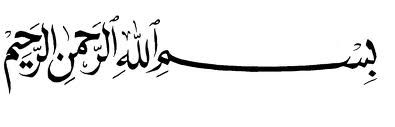 	Alhamdulillahi Rabbil Alamin, Allahumma Shalli Ala Muhammad Wa Ali Muhammad. Puji syukur kehadirat Allah SWT yang senantiasa penulis haturkan, karena berkat rahmat dan hidayah-Nya, sehingga skripsi ini dapat terselesaikan. Skripsi ini berjudul “Penerapan Teknik Restrukturisasi Kognitif untuk Mengurangi Stres Akademik Siswa di SMA Negeri 01 Unggulan Kamanre”. Penulisan skripsi ini dimaksudkan sebagai persyaratan dalam penyelesaian studi pada Jurusan Psikologi Pendidikan dan Bimbingan Fakultas Ilmu Pendidikan Universitas Negeri Makassar.	Selama penulisan skripsi ini, penulis menghadapi berbagai hambatan dan tantangan. Namun  berkat bimbingan, motivasi, doa dan sumbangan pemikiran dari berbagai pihak, segala hambatan dan tantangan dapat teratasi. Oleh karena itu, dengan penuh rasa hormat penulis menghaturkan terima kasih yang sebesar-besarnya kepada Drs. H. Muhammad Anas, M. Si dan Drs. H. Muhammad Ibrahim, M. Si masing-masing selaku pembimbing I dan pembimbing II, yang telah banyak meluangkan waktu dan tenaga dalam memberikan arahan, petunjuk dan motivasi kepada penulis mulai dari penyusunan usulan penelitian hingga selesainya skripsi ini. Selanjutnya ucapan yang sama dihaturkan kepada:Prof. Dr. H. Husain Syam, M. Tp., sebagai Rektor Universitas Negeri Makassar atas segala kebijakan dan dukukangannya dalam proses perkuliahan serta perannya sebagai model dalam pelaksanaan penelitian sehingga penyusunan skripsi berjalan dengan lancar. Dr. Abdullah Sinring, M. Pd. sebagai Dekan Fakultas Ilmu Pendidikan, Dr. Abdul Saman, M. Si Kons. sebagai Wakil Dekan I, Drs. Muslimin, M. Ed. sebagai Wakil Dekan II, Dr. Pattaufi, M. Si. sebagai Wakil Dekan III dan Dr. Parwoto, M. Pd. sebagai Wakil Dekan IV FIP UNM, terima kasih atas dukungan dan kebijakannya sehingga proses perkuliahan maupun penyusunan skripsi diperlancar.Drs. H. Muhammad Anas Malik, M. Si., Sahril Buchori, S. Pd., M. Pd., dan Suciani Latif, S. Pd., M. Pd. masing-masing sebagai Ketua, Sekretaris, dan Kepala Laboratorim Jurusan Psikologi Pendidikan dan Bimbingan atas segala bantuannya dalam administrasi maupun dalam perkuliahan.Bapak dan Ibu Dosen Fakultas Ilmu Pendidikan, khususnya Jurusan Psikologi Pendidikan dan Bimbingan yang telah mendidik dan memberikan bekal ilmu pengetahuan kepada penulis.Drs. Suyuti Pananrang, M. M sebagai Kepala Sekolah SMA Negeri 01 Unggulan Kamanre atas izin mengadakan penelitian di sekolah yang dipimpin.Siti Aminah, S. Pd selaku Guru BK di SMA Negeri 01 Unggulan Kamanre yang telah banyak membantu penulis selama melakukan penelitian beserta semua guru dan staff di SMA Negeri 01 Unggulan Kamanre atas kesediaanya untuk memberikan informasi dan bantuan yang peneliti butuhkan. Teristimewa kepada Keduaorang tuaku tercinta, Ayahanda Lukman dan Ibunda Sumiati yang telah merawat dan membesarkan penulis dengan susah payah dan ketulusannya mencurahkan cinta, kasih sayang dan perhatiannya disertai dengan iringan do’a sehingga penulis dapat menyelesaikan studinya. Semoga ananda dapat membalas setiap tetes demi tetes keringat yang tercurah demi membimbing ananda menjadi seorang manusia yang berguna.Kakakku Masniati serta adik-adikku tercinta Fahmi Anugrah, Serli Lukman, Erwin, Nurul dan Anindia yang senantiasa memberikan dukungan dan motivasi kepada penulis hingga akhir.Keluarga Mapala, Prof. Dr. Jasruddin, M. Si beserta keluarga dan saudara-saudara seperjuangan Wispendik yang telah banyak memberikan motivasi, arahan-arahan & suasana kekeluargaan kepada penulis hingga mampu mencapai harapan banyak orang sampai pada tahap ini.Terima kasih kepada Andi Lutfi Pebrian yang telah bersedia membantu dengan ikhlas dan menjadi pendengar yang baik untuk semua keluh kesah penulis.Terima kasih juga buat sahabat, saudara-saudari ku, teman seperjuangan Nini Karnila, Firda Ibrahim, Zulfi Harmal, Laksmita Dewi, Musfira, Andi Fidya, Fadhil Hamid, Putra Arifin, Arfian, Adi Sanjaya yang telah menemani hari-hari penulis, memperlakukan layaknya saudara sendiri, serta senantiasa menggoreskan senyum canda tawa penulis. Terima kasih juga untuk sahabat Rizka Ariyanti, Laksmita Dewi, Nurfadillah Azis, Siska Dewi Murti, Nur Aulia Sirajuddin, Arum Ekasari Putri, Ade Anugrah dan Dian Sappe atas kebersamaan, suka duka, dukungan, do’a, dan persahabatan kalian dari awal semester hingga saat ini.Teman-teman PPB 2012, terima kasih atas segala kebersamaan dan keseruannya selama peneliti memasuki dunia perkuliahan.Teman-teman KKN-PPL UNM Angkatan XI Kota Parepare, terkhusus posko SMP Negeri 9 Parepare, Muh. Taofiq M, Amrafel Rumesta, Rudianto, Arum Ekasari Putri, Fauziah Arizanti, Mila dan Dinar Nur Ahadiat terima kasih atas do’a dan dukungannya.Kanda-kanda dan adik-adik PPB, terima kasih atas dukungannya.Adik-adik siswa SMA Negeri 01 Unggulan Kamanre khususnya siswa kelas X sebagai subjek penelitian yang dengan ikhlas dan kerja samanya dalam penelitian ini. Kepada semua pihak yang tidak sempat saya sebutkan namanya, namun telah membantu penulis dalam penyelesaian studi.Kepada semua pihak yang tercantum di atas, semoga mendapat imbalan yang setimpal dari Allah SWT. Akhirnya penulis berharap semoga skripsi ini dapat bermanfaat sebagai bahan masukan dan informasi bagi pembaca, dan semoga kebaikan dan keikhlasan serta bantuan dari semua pihak bernilai ibadah di sisi Allah SWT. Aamiin. Makassar,     	2016Penulis